 II CONCURS TRUITES I AMNIDES  II CONCURS TRUITES I AMNIDES  II CONCURS TRUITES I AMNIDES 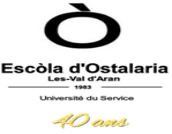 Fitxa tècnica (AMANIDA)Fitxa tècnica (AMANIDA)Fitxa tècnica (AMANIDA)Nom del plat:       Nom del plat:       Nom del plat:       Nom del plat:       Nom del plat:       Nom del plat:       IngredientsNº de paxQuantitatKg, L, Unitat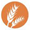 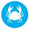 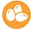 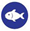 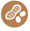 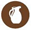 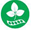 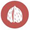 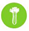 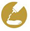 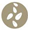 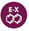 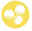 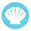 Elaboració.Elaboració.Elaboració.Elaboració.Elaboració.